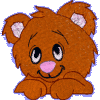 18 Upper Railway PdeCondell Park  NSW  2200Ph:9709 2633 Fax:9709 4067Childs full Name:_______________________________________________Other Name by which the child is known: ___________________________Child’s residential address: _____________________________________________________________________________________________________Childs date of birth:___________________________Birth Certificate/Passport Sighted:   Yes/NoSex: 		Male  		Female  Days required:_________________________________________________Parents Details:Parent 1:Full Name:__________________________________________________________Other Names by which known: _________________________________________Date of birth: ______________________________________________________						Address:___________________________________________________________ _________________________________________________________Phone:_____________________________________________________________Work Address:__________________________________________________________________________________________________________________________________________________________________________________________________Phone:_______________________________________________________________Parent 2:Full Name:__________________________________________________________Other Names by which known: _________________________________________Address:___________________________________________________________ _________________________________________________________Phone:_____________________________________________________________Work Address:__________________________________________________________________________________________________________________________________________________________________________________________________Phone:_______________________________________________________________Blue Book Copied and sighted:  Yes/NoEmergency Contact 1:Name: _____________________________________________________Address:_____________________________________________________________________________________________________________Phone: _____________________________________________________________Emergency Contact 2:Name: _____________________________________________________Address:_____________________________________________________Phone:______________________________________________________Family Doctor:___________________________________________________________________________________________________________________Medicare Number:_____________________________________________________Private Health Fund: __________________________________________________Medical condition:__________________________________________________________________________________________________________________________Medication:________________________________________________________________________________________________________________________________Allergies:__________________________________________________________________________________________________________________________________Dentist Name/Address:_____________________________________________________________________________________________________________________________Special requirements:____________________________________________________________________________________________________________________________________________________________________________________________________________________________________________________Ethnic Background: ______________________________________________Primary Language Spoken by the child: ______________________________Religious Practices: ______________________________________________CentrelinkChild’s CRN :_______________________________________Claiming Parents CRN: ______________________________Authorised Person 1  Name:_______________________________________________________________Address:_____________________________________________________________Phone:_______________________________________________________________Work address:___________________________________________________________________________________________________________________________________Person 2:Name:_______________________________________________________________Address:_____________________________________________________________Phone:_______________________________________________________________Work address:___________________________________________________________________________________________________________________________________Court Orders affecting access to the child:_____________________________________________________________________________________________________________________________________________________________________________________________________________________________________________________________________________Authorisation  for Photography and displayI hereby consent to my child being photographed for the following reasonsEducational purposesPreschool programs for display at the centerParents Signature________________________Date__________________________________Authorisation for PublicityI hereby consent to my child being photographed for the following reasonsPublicity for Sarah Bears’ Day Care Centre should it be requiredEducational purposesCentre programsParents Signature_______________________Date_________________________________Priority of AccessThe guidelines only apply to approved child care. They are used when there is a waiting list for child care or when a number of parents are applying for a limited number of vacant places.Every approved childcare service has to abide by the guidelines and tell you about them when you enrol your child into care.Priorities:Priority 1- a child at risk of serious abuse or neglect.Priority 2- a child of a parent (or both parents if you have a partner) who satisfies the Government’s work, training, study test.Priority 3-any other children.A child care service may require a priority 3 child to vacate a place to make room for a child with a higher priority. They can only do so if you:Are notified when your child first entered care that your service follows this policy.Are given at least 14 days notice of the need for your child to vacate.Please sign below after reading the above.-----------------------				-------------------------Signature					DateQuran LessonWe have a Quran class at 10.00am everyday that is run by a muslim carer at our service for 10-15 mins. During this time, carer recites versus of the Quran and asks children to repeat after her.At this time there will be activities and games in the 2-3’s room for the children who don’t wish to participate in the Quran class. There is appropriate staff supervision during this lesson.Please sign that you have read this page and tick either box below informing us that:…………………………..		……………………Sign					Date I wish for my child to participate in Quran lessons. I don’t wish for my child to participate in Quran lessons and would like them to take part in table activities.